FECHA: PROVEEDOR O CONTRATISTA: NIT: 	DIRECCIÓN: TELEFONO: RÉGIMEN: FAX: E-MAIL:  OBJETO: VALOR: $PLAZO: FORMA DE PAGO: DEPENDENCIA QUE SOLICITA: NUMERO DE CDP: ________NOMBRE DEL RUBRO:RUBRO: 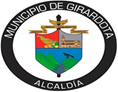 SOLICITUD REGISTRO PRESUPUESTALCódigo: A-CO-F-018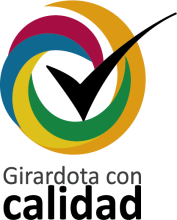 SOLICITUD REGISTRO PRESUPUESTALVersión: 01SOLICITUD REGISTRO PRESUPUESTALFecha:  01-03-2021DEPENDENCIA QUE SOLICITAPRESUPUESTOORDENADORALCALDE O SECRETARÍA DE DESPACHOPROFESIONAL UNIVERSITÁRIO SECRETARÍA DE HACIENDASECRETARIA DE HACIENDA